EVOLUCION DE LOS ACTIVOS EN LA SEMANA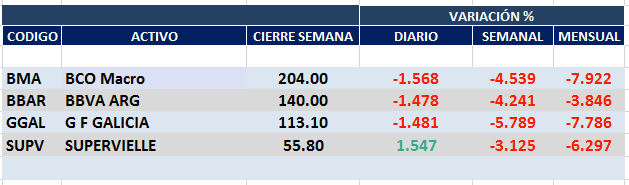 Negativa semana en el sector FINANCIALS tanto en el mercado local como en N.Y.Macro cierra en $ 204,00 negativa el -4.54 respecto del cierre anterior y en N.Y. queda en us$ 13,36 bajando el -7.80% en la semana.GGAL cierra en $ 113,10 bajando el –5.79% respecto del cierre semanal anterior, en N.Y. quedó en us$ 7,48 bajando el -7.52%.BBAR cierra en $ 140,00 abajo el -4.24%, su adr queda en us$ 2.81 negativo el -8.47%.SUPV queda en $ 55,80 con baja de -3.13% y en N.Y. us$ 1.85 cayendo un -5.13% respecto al cierre semanal anterior.Se mantienen señales de venta en BBAR, BMA, SUPV y GGAL.GF GALICIA (Cierre al 22/01/2021 $ 113,10)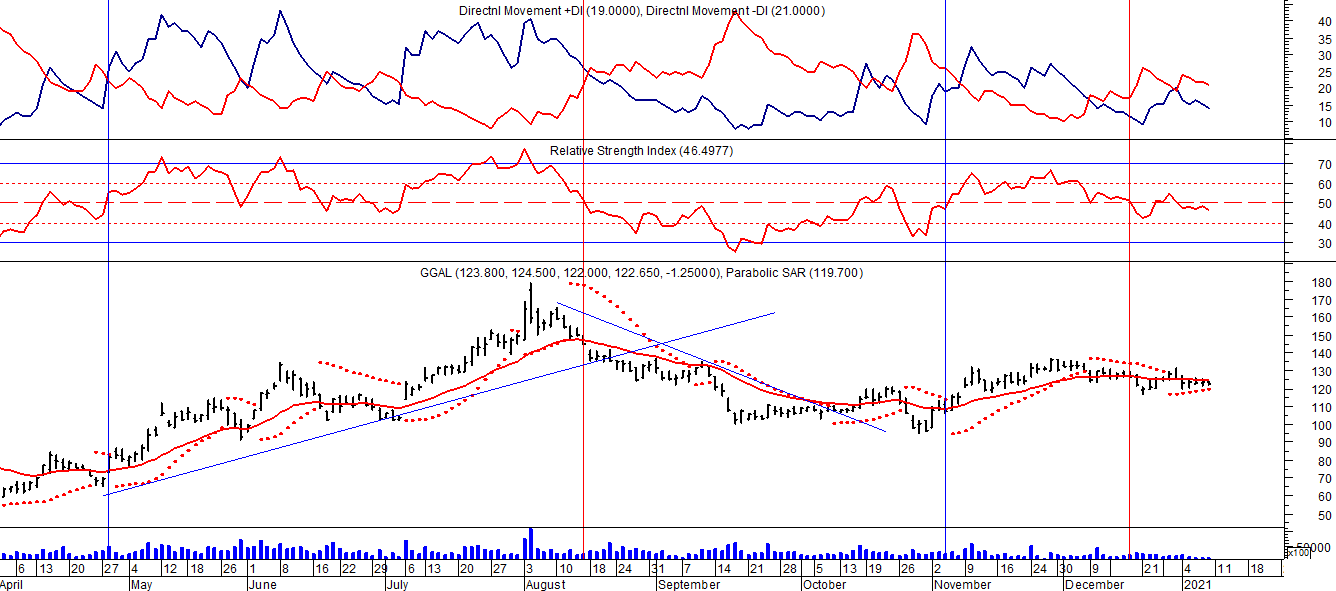 BMA (Cierre al 22/01/2021 $ 204,00)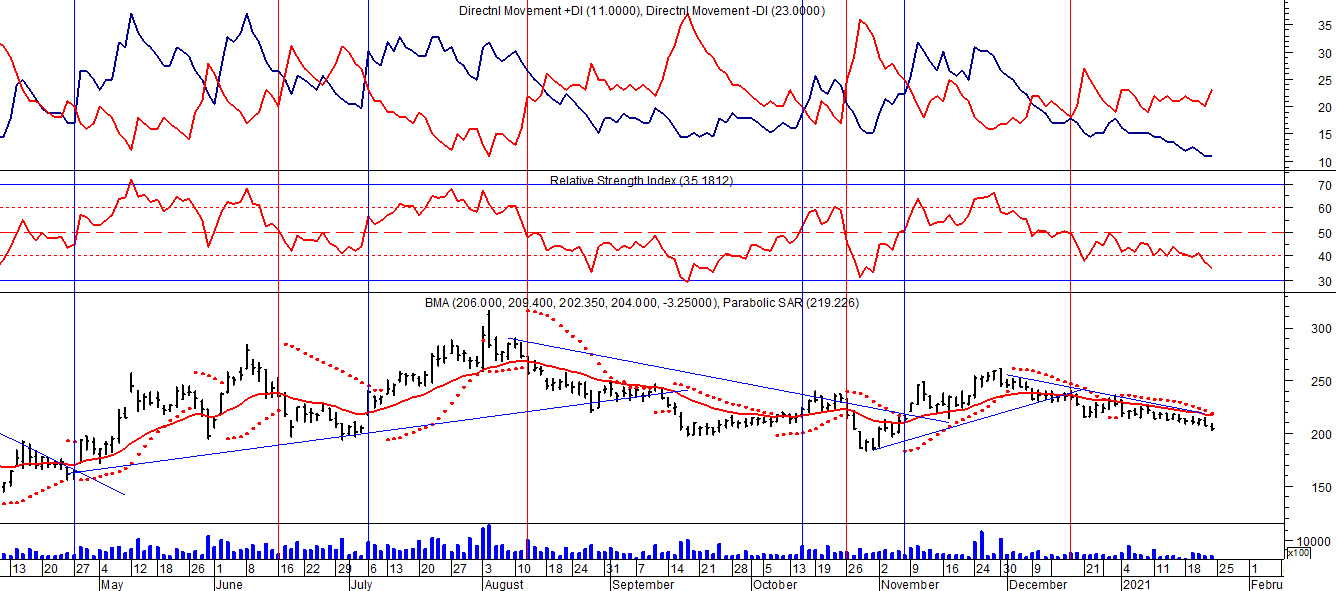 Señal de compra el 08/05 en $ 200,00.Señal de venta el 12/08 en $ 188,00.Señal de compra el 09/10 en $ 180,00.Señal de venta el 13/11 en $ 190,00.Señal de compra el 27/11 en $ 190,00.Señal de venta el 26/02 en $ 260,00.Señal de compra el 28/04 en $ 180,00.Señal de venta el 29/05 en $ 210,00.FRANCES - BBAR (Cierre al 22/01/2021 $ 140,00)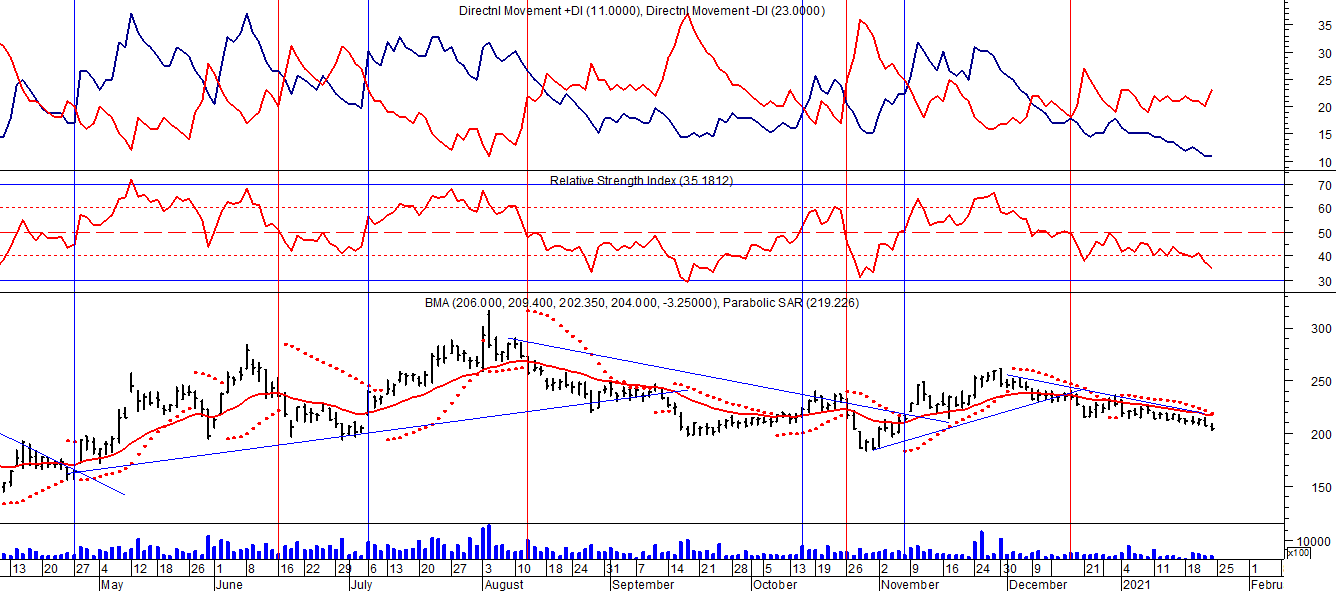 Señal de compra el 23/08 en $ 101.50.Señal de venta el 08/09 en $ 102.Señal de compra el 27/11 en $ 95.Señal de venta el 12/02/2020 en $ 135.Señal de compra el 28/04 en $100,00.Potencial señal de venta el 30/06 en $ 136,00.Señal de compra el 06/07 en $ 150,00.Señal de venta el 13/08 en $ 164,00.Señal de compra el 15/10 en 130,00.Señal de venta el 27/10 en $ 140,00.Señal de compra el 5/11 en $ 138,00.Señal de venta el 14/12 en $ 158,00.SUPERVIELLE (Cierre al 22/01/2021 $ 55,80)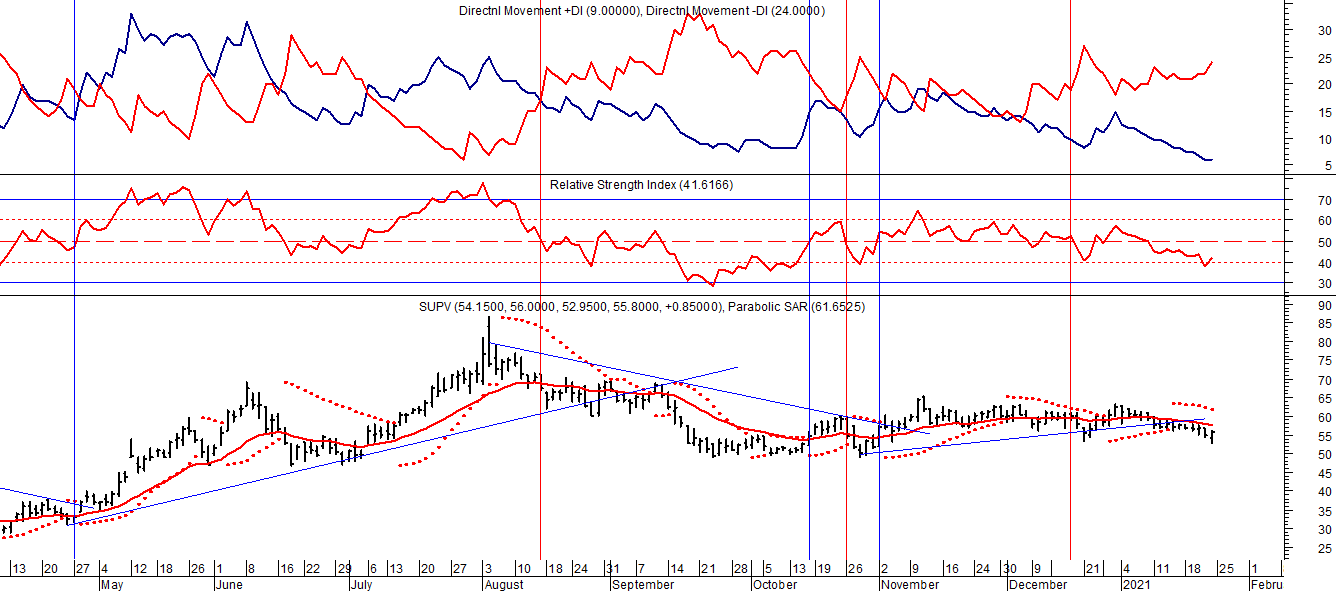 Señal de compra el 23/05 en $ 48,00.Potencial señal de venta el 08/09 en $ 37,00.Señal de compra el 01/10 en $ 41,00.Señal de venta el 12/11 en $ 42,00.Señal de compra el 4/12 en $ 41,00.Señal de venta el 11/02/2020 en $ 51,00.Señal de compra el 28/04 en $ 35,00.Señal de venta el 17/06 en $ 55,00.Señal de compra el 06/07 en $ 55,00.Señal de venta el 14/09 en $ 62.50.Señal de compra el 16/10 en $ 55,00.Señal de venta el 26/10 en $57,00.Señal de compra el 03/11 en $ 57,00.Señal de venta el 17/12 en $ 60,00.